Publicado en Madrid el 16/11/2017 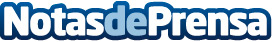 Bionike ofrece un 40 % de descuento en su webshop por el Black FridayBionike, la firma italiana de cosmética sensible 100 % SIN, ofrece un 40 % de descuento en la Webshop los días 24, 25 y 26 de noviembre. Todas las líneas de Bionike son compatibles con pieles sensibles, alérgicas y reactivas, ya que han sido formuladas para aliviar problemas cutáneos. Las referencias Bionike son muy eficaces y responden a la 'Filosofía de los Sin'. Esto, sumado a que es 'Gluten-free' y 'Child Labor free', hacen de ella una de las firmas del momentoDatos de contacto:Bionike Spain 910 33 02 67Nota de prensa publicada en: https://www.notasdeprensa.es/bionike-ofrece-un-40-de-descuento-en-su_1 Categorias: Industria Farmacéutica Madrid Medicina alternativa Consumo Belleza http://www.notasdeprensa.es